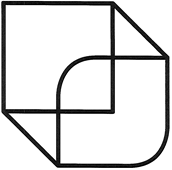 Samenwerkingsverband Passend Primair Onderwijs Hoeksche WaardOnderwijskundig rapport (OKR)van……………………………OndersteuningscommissieJohannes Kolfstraat 13273 CA WestmaasTel: 0186-219050Email: info@swv2804.nl. Personalia Naam			: Geboortedatum		: Geslacht		: Adres			: Woonplaats		:			  Postcode		: Telefoonnummer	: BSN nummer		: Naam ouders/verzorgers: Emailadres		:School			: Adres en telefoon	: SchoolgegevensSchoolloopbaan	:	1	2	3	4	5	6	7	8			  	          o o     o o      o o     o o     o o     o o     o o      o oIs er eerder wisseling van school geweest? 	o nee,   o ja,         maal	Grootte huidige groep	: Leerkracht(en)		: Intern begeleider	: Directeur		: Datum			: Ouders/verzorgers moeten in elke niveau van het ondersteuningstraject worden betrokken bij het proces.  Om die reden dienen ouders/verzorgers ook te worden geïnformeerd over de aanmelding van het kind bij de Ondersteuningscommissie. Daarom verzoeken wij u in ieder geval de ouders/verzorgers een kopie te verstrekken van dit onderwijskundig rapport en dit rapport met hen te bespreken. Wij verzoeken u de ouders/verzorgers te vragen het rapport voor akkoord dan wel gezien te laten ondertekenen. Verder verzoeken wij u de ouders het aanmeldingsformulier voor de ouders te laten invullen en het ingevulde formulier als bijlage aan te hechten dan wel rechtstreeks door de ouders aan de Ondersteuningscommissie te laten sturen.  Voor de goede orde wordt opgemerkt dat de toestemming van de ouders niet is vereist om deze aanmelding door de Ondersteuningscommissie in behandeling te laten nemen. Dit onderwijskundig rapport is ingevuld door:Naam	:			Naam	:			Naam	:Functie	:			Functie	:			Functie	: Handtekening directeur van de basisschool:Ter inleidingDit Onderwijskundig Rapport (OKR) levert de bouwstenen voor een Ontwikkelingsperspectief (OPP) op een andere school.Dit OKR wordt gebruikt bij zowel handelingsverlegenheid als handelingsbezorgdheid. Sommige vragen zijn soms niet / lastig te beantwoorden. Laat u deze gerust open. In het gesprek dat naar aanleiding van deze aanmelding nog met u wordt gevoerd, kunnen de vragen waar nodig nader worden toegelicht en kunt u zaken toelichten. Deze mogelijkheid tot toelichting wordt overigens ook aan de ouders / verzorgers geboden.Tip 1: Leest u a.u.b. de Leidraad voor interne begeleider door. Zie:https://swv2804.nl/wp-content/uploads/2014/09/Leidraad-voor-de-iber-1.pdf Tip 2: Leest u a.u.b. eerst dit formulier volledig door voordat u antwoordt. Daarmee spaart u tijd.Voor vragen kunt u zich wenden tot de helpdesk van de Ondersteuningscommissie 0186-219050 of email: info@swv2804.nl.Wilt u zo vriendelijk zijn het OKR te mailen als Word-document. 1. U meldt aan omdat u handelingsverlegen of handelingsbezorgd bent. Handelingsverlegen betekent dat u iets niet kan bereiken. Handelingsbezorgd betekent dat u veronderstelt dat u iets niet kunt bereiken. Handelingsbezorgdheid betreft alleen een aanmelding van een nieuwe leerling!Graag aankruisen. We zijn handelingsverlegen in of zijn handelingsbezorgd over:het afstemmen van de leerstof.het afstemmen van de instructie.het afstemmen op de taakaanpak van het kind.het afstemmen op het werkgedrag van het kind.het afstemmen op de sociaal-emotionele ontwikkeling van het kind.het realiseren van gewenst gedrag.het realiseren van een goed welbevinden.het realiseren van een adequate omgeving voor het kind.het realiseren van veilige omgeving voor de andere kinderen.het realiseren van procesfeedback.het realiseren van voldoende leersuccessen bij het kind.het realiseren van voldoende sociaal-emotionele successen bij het kind.het realiseren van voldoende relationele competentiegevoelens bij het kind (buitenbeentje).het realiseren van voldoende cognitieve competentiegevoelens bij het kind (ben dom).het realiseren van voldoende autonomie (zelf doen).2. Waaraan schrijft u het niet kunnen realiseren van afstemming, van bepaalde doelen toe? Welke oorzaken, relaties ziet u?Het kind namelijk:Het gezin, de omgeving namelijk:De leerkracht (en) namelijk:De groep, school, type onderwijs namelijk:Het is een combinatie van factoren namelijk:3. Wat wilt u bereiken met de aanmelding? Heeft u vragen? Zoekt u verklaringen?De vragen 4 t/m 6 betreffen alleen handelingsverlegenheid. U heeft gehandeld.4. Wat heeft de leerkracht gedaan op niveau 0’ in de klas. Kijk naar vraag 1. Compacten, verrijken, extra aandacht, intensieve instructie, aai over de bol, BOUW! enz. Heeft de leerkracht de ouders wel of niet betrokken? Zijn er aparte gesprekjes geweest met het kind? Wat is wel of niet gelukt? Wat deed de leerkracht besluiten door te gaan naar niveau 1?Let op: Niveau 1 en 2 duren minimaal 6 maanden waarvan minimaal 3 maanden niveau 2. Indien er eerder wordt aangemeld, dus korter dan 6 maanden, graag een schriftelijke onderbouwing van de externe expert toevoegen ondertekend door de directeur. 5. De interne ondersteuning (niveau 1) is gericht geweest op het handelen van de leerkracht. Welke adviezen? Zijn de ouders wel of niet betrokken? Graag een toelichting. Wat is wel of niet gelukt? Wat deed de leerkracht en de interne ondersteuner besluiten door te gaan naar niveau 2?6. De externe ondersteuning (niveau 2) is gericht geweest op het handelen van de leerkracht.  Zijn de ouders wel of niet betrokken? Wat is wel of niet gelukt? Wat deed de leerkracht, de interne ondersteuner en externe CLB/HGW expert en de ouders besluiten door te gaan naar de O.C.? Let op: Een verslag toevoegen van de externe expert met een beschrijving van CLB/HGW, directe factoren, prioritering e.d. 6a. In geval van NIET versnellen een verklaring toevoegen van de externe expert.7. Meldt u alleen aan of samen met de ouders of melden de ouders alleen aan. Indien nodig een korte toelichting.8. Wat zijn de positieve factoren bij het kind, het gezin, de klas, de leerkracht en de school?Kind:Gezin, omgevingLeerkracht:Groep, school, type onderwijs:9. Wat zijn de belemmerende factoren bij het kind, het gezin, de klas, de leerkracht en de      school? Kind:Gezin, omgevingLeerkracht:Groep, school, type onderwijs:10. Welke specifieke onderscheidende onderwijsbehoeften resp. opvoedingsbehoeften heeft de leerling? In de bijlage vindt u een aantal hulpzinnen.11. Zijn er moeilijkheden bij lichamelijk functionerenGehoor, visus, motoriek, gewicht, lengte, verzorging, medicatie. Graag een korte beschrijving.12. Relevante kenmerken thuis, omgevingZijn de ouders in contact met SMW, MEE of andere instanties? Zijn ze bekend bij het Jeugdteam?13. Relevante informatie uit de voorgeschiedenis niet ouder dan 2 jaar.     PSZ, MKD, KDC, de voormalige school.14. Wat is volgens u het meest gewenste schooladvies? En waarom? Wat is de meerwaarde van uw keuze? Wat kunnen zij wel op de andere school wat u niet kunt? Delen de ouders uw mening?15. In geval van handelingsbezorgdheid. Wat zou u nodig hebben om te starten met dit kind op school? Wat zijn uw ondersteuningsbehoeften? Zie ook de bijlage.16. Nog eventuele opmerkingen uwerzijds.Graag meesturen, indien aanwezig:1. KIJK of een ander LVS systeem zoals OVM of Bosos.2. CITO-scores met leerrendement en ZIEN (of ander signaleringsysteem) meesturen.3. Recente handelingsplannen en verslagen (niet ouder dan 2 jaar).                                                                                                         Let op: anonimiseer bij een groepsplan de andere kinderen!   4. Relevant onderzoek niet ouder dan twee jaar.Overzicht van bijlagen.Bijlage	I   : aanmeldingsformulier ouders	                                              Bijlage	II  :									Bijlage  III :									Bijlage  IV :									Enz.Handtekening ouders (voor gezien / akkoord)Nogmaals:Wilt u zo vriendelijk zijn het OKR ook te mailen als Word-document en de resterende verslagen enz. graag digitaal.Bijlage: hulpzinnen bij het formuleren van onderwijs- en opvoedingsbehoefte en                Ondersteuningsbehoefte (zie punt 9).Lijst van hulpzinnen bij het formuleren van onderwijs- en opvoedingsbehoeften. Voor de leerkracht en de school hulpzinnen bij het formuleren van ondersteuningsbehoeften.Een onderwijs- resp. een opvoedingsbehoefte bestaat uit twee delen: 						Welk doel streef je met een leerling na?				Wat heeft de leerling (extra) nodig om dit doel te bereiken? 							Voorbeeldzinnen onderwijs- en opvoedingsbehoeften Deze leerling heeftEen ondersteuningsbehoefte geeft aan wat de school, de leerkracht, nodig heeft om te kunnen voorzien in de onderwijs- en opvoedingsbehoeften van het kind en bestaat uit twee delen:Welk doel streef je na?Wat heb ik als leerkracht, wat heeft de school nodig om dit te realiseren?Voorbeeldzinnen ondersteuningsbehoeftenDeze leerkracht, de school heeft nodig:Instructie nodig…waarbij de leraarvoordoet en hardop denktde betekenis van keersommen verheldert haar sterke visuele kant benut ter compensatie van het zwakke gehoor het kind vooral auditief instrueert (hardop voorlezen, instructie binnen verhaal, liedje of rijmpje)verkort instrueert (doelen, kernpunten, strategieën kort bespreken waarna de leerling zelf aan het werk kan)verlengd instrueert (activerende basisvaardigheden, begeleide inoefening, ondersteuning bij het toepassen van de strategie) …….opdrachten nodig…die op of net onder het niveau liggen zodat hij de komende maand vooral succeservaringen op kan doendie op of net boven het niveau liggen zodat hij voldoende uitdaging krijgtdie overzichtelijk zijn door een sobere lay-out met zo weinig mogelijk afleiding van plaatjeswaarbij hij alleen de antwoorden hoeft in te vullenmet uitgewerkte voorbeelden…..(leer)activiteiten nodig…die aansluiten bij zijn belangstelling voor de natuur.die structuur bieden met een stap-voor-stap-plan en zelfcorrigerend zijn zodat hij direct feedback krijgtdie denkhandelingen concreet ondersteunen (bijv. getallenlijn)die erop gericht zijn om de leertijd zo goed mogelijk te bestedendie opgedeeld zijn in kleinere deelactiviteitendie hem uitdagen (uitbreiding, plustaken of verdieping)die ruimte laten voor eigen inbreng en keuze….Feedback nodig…die consequent en direct op het gewenste gedrag volgtwaarbij inzet/inspanning wordt benadrukt (bijv. Je hebt 10 minuten zelfstandig gewerkt!”)waarbij de succeservaringen worden benadruktdie in een grafiekje is weergegeven zodat hij zelf zijn vorderingen kan volgen en zich minder met andere kinderen gaat vergelijken……groepsgenoten nodig…met wie hij samenwerkend kan lerendie accepteren dat hij “anders” reageert in onverwachte situatiesdie hem vragen mee te spelen in de pauzedie zijn clowneske gedrag negeren en niet lachendie hem niet uitdagen……een leerkracht nodig…die de overgangen tussen activiteiten structureertdie de instructie terugvraagt, controleert en samen met hem evalueert (responsieve instructie)die let op zijn taakbeleving en deze voorafgaand, tijdens en na de taak met hem bespreektdie vriendelijk en beslist isdie positieve interne attributies bij succes benadruktdie situaties creëert waarin zijn sterke kanten naar voren komendie doelgericht en flexibel kan differentiërendie hem complimenteert met zijn inzetdie begrijpt waar hij moeite mee heeftdie een neutrale rustige, wat laconieke houding aanneemtdie steun biedt bij het omgaan met zijn vaak heftige emoties (en de strijd negeert die hij soms oproept)die voorspelbaar is in zijn gedrag, houding en activiteitenaanboddie hem voorbereidt op de leswisselingen…..Overige, zoals…een leeromgeving die…ondersteuning nodig die….…..ouders met wie je kunt samenwerkenmet wie je afspraken kunt makendie hem thuis op dezelfde wijze aan sprekendie bereid zijn hem/haar op te halen om 10.00 als het niet langer gaatdie hem niet overvragendie mij accepteren (en ik hen)……, die mij (weer) vertrouwendie bereid zijn naar SMW (e.d.) te gaancollega’s, iberdie mij ondersteunen bij het opstellen van een handelingsplandie met mij willen meedenken hoe we hem in het dorp kunnen houdendie met mij elke week even over de situatie sprekendie mij controlerendie mij af en toe een zetje gevendie mij kennis brengendie mij vaardigheden aanlerendie bereid zijn hem op te vangen als ik het even niet meer kandie bereid zijn in de vrije situaties zoals plein positief te begeleidendie hem complimenteren  met zijn inzetdie begrijpen waar hij moeite mee heeftdie een neutrale rustige, wat laconieke houding aannemendie af en toe even de groep over nemen als ik met hem wil pratendie een plekje voor hem hebben als ik het niet volhoudtdie mij tijdig waarschuwen als ik mijn grenzen naderOverige, zoals…meer handen in de klas in de morgenondersteuning nodig van een expertstudiemogelijkhedenverbouwing aan wcaangepast meubilairverpleegstereen leerplichtambtenaar die wil meewerken